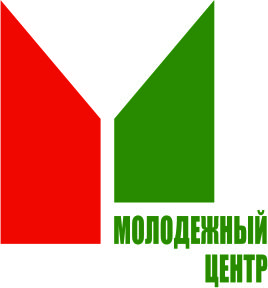 МУНИЦИПАЛЬНОЕ БЮДЖЕТНОЕ            УЧРЕЖДЕНИЕ   «МОЛОДЕЖНЫЙ ЦЕНТР МУНИЦИПАЛЬНОГО РАЙОНА УФИМСКИЙ РАЙОН РЕСПУБЛИКА БАШКОРТОСТАН»Как же вести себя в толпе?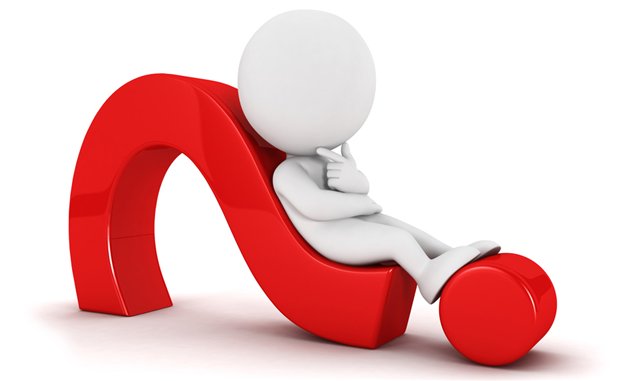 Уфимский район- 2018Прежде чем начать, хочется все же узнать, что такое «толпа»? Что есть массовое скопление людей и чем оно отлично от толпы, которую надо опасаться. Сто человек - это толпа? А тысяча? А десять тысячИ сто. И тысяча. И десять тысяч. Все зависит от места действия. Тридцать человек в замкнутом пространстве малогабаритной квартиры могут быть толпой, а пять тысяч человек, равномерно рассредоточенные по открытому пространству большого поля и занятые своим делом, - нет.Совсем необязательно что, толпа - это ограниченное пространство и скученность. Триста человек в щитовой казарме - куда уже теснее, и тем не менее это не толпа. Скорее ее антипод - армия. Сотни тысяч разбитых на отдельные подразделения и потому легко управляемых людей.	Не всегда толпа - это скопление неорганизованных людей. Сидят себе, скажем, сто тысяч человек на стадионе, каждый на своем месте, со своим билетом, каждый сам по себе. Какая же это толпа? Вот если бы они разом вскочили...Толпа — бесструктурное скопление людей, лишенных ясно осознаваемой общности целей, но взаимно связанных сходством эмоционального состояния и общим объектом внимания.Как устоять в толпе? Группы людей могут быть разными — от слаженно марширующего войскового подразделения до толпы футбольных болельщиков. Различаются правила поведения и управления этими группами. Принято считать, что самая опасная из таких групп — потерявшая ориентиры толпа, ибо её поведение невозможно предсказать и контролировать.Знание основных свойств толпы и умение правильно повести себя в критической ситуации — главное, что может противопоставить мыслящий человек умелому провокатору.Психологические особенности индивида в толпеВ толпе индивид приобретает ряд специфических психологических особенностей, которые могут быть ему совершенно не свойственны, если он пребывает в изолированном состоянии. Эти особенности оказывают самое непосредственное влияние на его поведение в толпе.Человека в толпе характеризуют следующие черты.Анонимность. Немаловажная особенность самовосприятия индивида в толпе — это ощущение собственной анонимности. Затерявшись в  «безликой массе», поступая «как все», человек перестает отвечать за собственные поступки. Отсюда и та жестокость, которая обычно сопровождает действия агрессивной толпы. Участник толпы оказывается в ней как бы безымянным. Это создает ложное ощущение независимости от организационных связей, которыми человек, где бы он ни находился, включен в трудовой коллектив, семью и другие социальные общности.Инстинктивность. В толпе индивид отдает себя во власть таким инстинктам, которым никогда, будучи в иных ситуациях, не дает волю. Бессознательность. В толпе исчезает, растворяется сознательная личность. Преобладание личности бессознательной, одинаковое направление чувств и идей, определяемое внушением, и стремление превратить немедленно в действие внушенные идеи характерно для индивида в толпе.Состояние единения (ассоциации). В толпе индивид чувствует силу человеческой ассоциации, которая влияет на него своим присутствием. Воздействие этой силы выражается либо в поддержке и усилении, либо в сдерживании и подавлении индивидуального поведения человека. Состояние гипнотического транса. Индивид, пробыв некоторое время среди действующей толпы, впадает в такое состояние, которое напоминает состояние загипнотизированного субъекта. Он уже не осознает своих поступков. У него, как у загипнотизированного, одни способности исчезают, другие же доходят до крайней степени напряжения. Под влиянием внушения, приобретаемого в толпе, индивид совершает действия с неудержимой стремительностью, которая к тому же возрастает, поскольку влияние внушения, одинакового для всех, увеличивается силой взаимности.Ощущение неодолимой силы. Индивид в толпе приобретает сознание неодолимой силы, благодаря одной только численности. Это сознание позволяет ему поддаться скрытым инстинктам: в толпе он не склонен обуздывать эти инстинкты именно потому, что толпа анонимна и ни за что не отвечает. Чувство ответственности, сдерживающее обычно отдельных индивидов, совершенно исчезает в толпе — здесь понятия о невозможности не существует.Заражаемость. В толпе всякое действие заразительно до такой степени, что индивид очень легко приносит в жертву свои личные интересы интересу толпы. Подобное поведение противоречит самой человеческой природе, и потому человек оказывается способен на него лишь тогда, когда он составляет частицу толпы.Аморфность. В толпе полностью стираются индивидуальные черты людей, исчезает их оригинальность и личностная неповторимость.Безответственность. В толпе у человека полностью утрачивается чувство ответственности, практически всегда являющееся сдерживающим началом для индивида.Социальная деградация. Становясь частицей толпы, человек как бы опускается на несколько ступеней ниже в своем развитииДля человека толпы также характерна повышенная эмоциональность восприятия всего, что он видит и слышит вокруг себя.Толпа в замкнутом помещенииИтак, вы сидите расслабленно в кресле в кинотеатре или на концерте, и вдруг происходит ЧП. Тот самый внешний фактор: пожар, взрыв, вооруженная агрессия группы террористов или просто крики о пожаре, взрыве или агрессии. Люди в зрительном зале вначале оторопели, потом сдвинулись, качнулись в сторону выходов, закричали. Задние, боясь оказаться дальше всех от спасительной двери и ближе всех к опасности (которую зачастую даже и не видят), нажали на передних. Передние уперлись в стены, образовалась давка. Вы, конечно, растеряны и испуганы - слишком внезапен был переход от расслабленности к угрозе. Очень хочется вскочить и побежать вместе со всеми, не важно, куда, лишь бы отсюда. А вот тут вы не правы. Очень важно, куда, и еще важно, когда.Если вы надумали убегать, то старайтесь быть первыми, пока еще проходы свободны, пока еще основная масса людей выбирается из рядов кресел, пока они еще не превратились в толпу и помнят о нормах общечеловеческой морали, не пустили в ход локти и кулаки. Потом эта мораль будет смята, раздавлена и растоптана тысячами ног. Главная ваша задача - не оказаться в набравшей мощь приливной волне.Если вы не успели попасть в первые ряды бегущих людей и если явная опасность не просматривается, постарайтесь переждать, пока схлынет основной поток спасающихся. Понимаю, трудно не поддаться общей панике. Как же так - все бегут, а вы чего-то ждете. Обидно же! И все-таки попробуйте усмирить свой страх.В огромном числе случаев толкотня массы людей в узких проходах бывает много опасней самой угрозы, вызвавшей панику. Только в одном случае имеет смысл подвергать свою жизнь опасности, бросаясь в паникующую толпу, - при быстро распространяющемся пожаре.Перед броском избавьтесь от всех способных причинить боль вам и окружающим колющих, режущих, стеклянных и просто объемных, выступающих из карманов предметов. Было не мало, когда потерпевшие были изрезаны собственными ключами или ножничками, высунувшимися из косметички.Представьте на секунду, что станет с вашими ребрами, если в них с огромной силой вдавить ваш же пухлый блокнот или кошелек. Равномерное давление кости худо-бедно выдержат, а вот точечное - не всегда. А если между теми же ребрами в тело войдет вставшая поперек острая, как кинжал, шариковая авторучка? Не жадничайте, бросьте вы вещи, в крайнем случае, запомните, где их оставили, потом, когда все завершится, вернетесь, найдете.Снимите очки, если не хотите, чтобы вам вдавили их в глаза. Уберите сережки - их все равно вырвут в общей сутолоке, но уже вместе с ушами. Избавьтесь от громоздкой, длинной, слишком свободной, изобилующей выступающими, цепляющимися за что ни попадя деталями - крючками, пуговицами, завязками и т. п. - одежды. Обязательно снимите с шеи галстуки, шарфы, декоративные косынки, цепочки, бусы, нательные на крепкой цепочке крестики. Такие предметы вашего гардероба в толпе становятся смертельно опасными. Достаточно зацепиться ими за какой-нибудь неподвижный предмет или близкого человека, чтобы они сыграли роль мгновенно стянувшей горло удавки. Едва ли вы сумеете выдернуть из спрессованной массы людей руки, чтобы ослабить давление петли. И уже тем более не сможете затормозить движение этой толпы, чтобы снять шарф со случайного гвоздя на стене.Намертво завяжите шнурки обуви. Об этом, бросаясь на приступ дверей, обычно все забывают. Да не на бантик - вяжите мертвые узлы! Если кто-нибудь в массе людей наступит вам на распустившийся шнурок, вы можете упасть, а это гарантированная смерть. И, уж конечно, сбросьте заплечные сумки.В толпу тоже надо входить с умом. Общеизвестно, что самое опасное место в толпе, покидающей здание через узкие двери, - с краю. Людей, оказавшихся там, иногда просто в прямом смысле слова размазывают по стенам и косякам дверей. Любой выступ, розетка, выключатель, случайный шуруп или гвоздь могут изрезать человека, протаскиваемого вдоль стены, не хуже бандитского ножа.Поэтому основная задача человека, вливающегося в толпу, - как можно дальше уйти от ее края. Это можно сделать, либо вернувшись чуть назад, где она более разрежена, чтобы попасть в одну из центральных струй, либо «идти по головам». Увы, как ни безнравственен данный совет, с точки зрения физического выживания он совершенно верен.Самое свободное пространство в спрессованной толпе, естественно, вверху. А люди в толпе бывают настолько сдавлены, настолько притерты друг к другу, что по ним, по их плечам и головам, возможно идти, как, простите, по булыжной мостовой, в полный рост. И тому есть подтверждающие примеры.Успевайте совершить все подготовительные действия: защитить детей, занять наиболее безопасное положение, избавиться от опасных вещей и т. п. - заранее. Пусть начальная разреженность людского потока не вводит вас в заблуждение. По мере приближения к выходной двери давление (из-за эффекта воронки) будет нарастать.И когда вы спохватитесь, будет поздно, ваши руки будут намертво прижаты к телу. Все, что вы можете предпринять для своего спасения в толпе, вы должны предпринять до ее «прессовки». Если вы оказались в первых рядах убегающих людей, постарайтесь, пока толпа не прибыла, раскрыть вторую, если она заперта, створку двери. Потом это будет сделать сложнее.И все же лучший способ избежать возможной гибели в выбегающей из помещения толпе - не попадать в нее. Для этого не поленитесь, находясь в кинотеатре, дворце спорта или на стадионе, заранее наметить пути возможного отхода. Хотя бы обратите внимание на встретившиеся вам на пути двери, над которыми висит табличка «Запасный выход» или горит окрашенный в красный цвет плафон.Замечено, что большинство людей в случае опасности пытаются выбраться тем же путем, что пришли. В результате у входных дверей образуется давка, в то время как подходы к запасным довольно свободны. Если вы заранее узнали, где они располагаются, вам не придется толкаться локтями, защищая бесчеловечными методами свое право на жизнь.Это и есть одно из самых главных правил выживания, которое гласит: заходя куда-то, подумай, как ты будешь оттуда выбираться. Оно впрямую касается как альпинистов, штурмующих высотный пик, так и простых смертных людей, на пару часов зашедших в кинотеатр посмотреть новый фильм. Правила выживания не зависят от места действияВ более «мягких» случаях неорганизованных толкучек, которые могут образоваться в местах массового скопления людей - на концертах, цирковых представлениях, спортивных и тому подобных мероприятиях - в целях безопасности, особенно если вы с детьми, следует избегать пространств возле сцены, где фанаты от искусства могут устроить стихийную давку, подходов к гардеробам, куда наперегонки, друг за другом, устремляются после представления толпы зрителей, входных дверей, близких остановок городского транспорта.Лучше выйти на улицу и сесть в автобус чуть позже, но целому, чем в первых рядах, но с испорченным настроением и внешним видом.Важные рекомендации: при падении не думайте о своей одежде или сумке, согните руки и ноги, защитите голову руками, а живот - сгибанием и подтягиванием ног к туловищу. Затем быстро попытайтесь упереться руками и одной ногой в землю и резко выпрямиться по ходу движения людей. Если не получится сразу, не отчаивайтесь и повторите свои попытки.Для того чтобы большое количество обыкновенных людей превратилось в толпу со всеми вытекающими отсюда последствиями, необходимо возникновение паники или всеобщей стихийной агрессии.Впрочем, эти два обстоятельства зачастую тесно взаимосвязаны.При этом тысячи, сотни или даже десятки людей (дело тут не в количестве) внезапно утрачивают индивидуальность и превращаются в одного многоголового зверя, который способен смести и уничтожить все на своем пути.Для того чтобы людская масса приобрела «взрывоопасность», необходим своеобразный психологический детонатор, которым может стать всеобщая истерия, спровоцированная массовым протестом или, напротив, демонстрацией верноподданнических чувств; страх, вызванный пожаром или иным бедствием; непрофессионально проведенный рок-концерт или излишне эмоциональный футбольный матч...Список причин, способных превратить скопление людей в толпу, к сожалению, можно продолжать и продолжать.Слишком часто люди, поддавшиеся массовому психозу, позже и сами не могли взять в толк, почему так произошло. Объяснение здесь следует искать на уровне первобытных инстинктов. Именно они в незапамятные времена помогли людям выжить сообща, когда гораздо, казалось бы, более сильные и приспособленные к жестоким условиям существа бесследно исчезли.Но сегодня, как и любой атавизм, стадный инстинкт представляет собой несомненную опасность для человеческого коллектива. Единственное, что действительно разумный человек может противопоставить такому инстинкту, это разум. Постарайся, оказавшись в агрессивно настроенной толпе, не поддаться всеобщему чувству, этому своеобразному «отрицательному обаянию».Но запомни: толпа не приемлет «отступников» и способна расправиться с любым несогласным со всеобщим психозом (за один лишь факт продемонстрированного несогласия) самым жестоким образом.Это не так-то просто - взять и сохранить свою индивидуальность, когда людское море несет тебя в никуда. Однако выбора нет: если ты не сохранишь свою индивидуальность, то можешь утратить не только человеческий облик, но и саму жизнь. Ведь толпа беспощадна не только по отношению к несогласным, но и к своим рядовым членам.Муниципальное бюджетное учреждение «Молодежный центр муниципального района Уфимский район Республики Башкортостан»РБ, 450057 Уфа,  ул. Рихарда Зорге 19\2тел. (347)216-40-72, e-mail: mbymc@mail.ruСЛУЖБА СОЦИАЛЬНО-ПСИХОЛОГИЧЕСКОЙ ПОМОЩИдетям, подросткам, молодежи и членам их семейТелефон: (347) 216-50-72Консультации по адресу: РБ, Уфа, ул. Р. Зорге 19\2        Приемные дни: понедельник-пятница с 9.00 до 16.00 (запись по  телефону обязательна).Единый республиканскийТелефон Доверия                   8-800-7000-138( круглосуточно).